1993 De droom Ik werkte toen al jaren in de keuken. Maar het contact met de ouderen bleef bestaan. Als ouderen klachten hadden of gewoon hun verhaal kwijt wilden stond onze deur altijd wijd open. Of je werd in de gang of in het restaurant aangesproken. Je kunt duizend protocollen verzinnen om in contact te blijven met mensen……..ik zou zeggen bekijk het… doe normaal.  De meeste contacten onderhoud je niet op papier maar face to face.  Het contact met collega’s en ouderen hebben mij in al die jaren de meeste voeding gegeven. Zo hadden we in die tijd op afd. BG  (een ander huis dan voorheen) een dame wonen die vroeger non was geweest ze was uitgetreden uit het klooster.Het was een apart mens, die uren kon vertellen en als ze je eenmaal aardig vond dan bleef ze de hele dag terug komen met verhalen of vragen. Eigenlijk zocht ze altijd je grens op tot hoever ze kon gaan. Ik mocht haar heel graag maar er waren nog meer mensen die er woonden.  Dan kon ik gerust zeggen “Nu even niet” soms accepteerde ze dat maar soms was ze boos op mij.  Ze hoorde in die tijd dat mijn man ziek was en dat vond ze prachtig want zij had dezelfde klachten als hij. Op een dag ging ze zover dat ze haar scootmobiel pakte en mij op mijn vrije dag thuis kwam bezoeken. Nou had ik daar niet zo’n problemen mee maar bij haar moest ik waken want voordat ik het zou weten zou ze al bij mij willen intrekken. Mijn man had een goede dag en verwelkomde haar. Al vlug konden beiden het met elkaar zeer goed vinden.  Allebei de zelfde klachten, allebei even brutaal, allebei namen ze geen blad voor de mond, allebei konden ze heerlijk gezellig lachen om kleine dingen die kop nog staart hadden en allebei waren ze kreeft. Kortom twee heerlijke dwaze wilde kreeften echte gevoelsmensen… ik hield er wel van. De week erna stond ze weer voor de deur. Mijn man voelde zich niet lekker die dag en verzocht haar om rechtsomkeer te maken. Ze deed net of ze doof was en kwam gewoon naar binnen. Mijn man “jij gaat nu naar huis terug ik heb je vandaag niet uitgenodigd hup spring maar op je bad-mobiel en wegwezen”.  Nou lijkt dat grof maar beiden waren hetzelfde, gewoon zeggen wat je wil dat was hun motto. Een andere taal werd niet begrepen. Ze droop af en ging woedend naar huis terug. De dag erna komt ze op het werk naar mij toe heel gewoon alsof er niks was voorgevallen en zegt ”Mia ik heb een mooie droom gehad zo mooi”Ik “wat hebt u dan gedroomd?”Zij ”ik ben gereisd naar een heel mooi land samen met jou man. Het was geweldig en zo gelukkig dat wij daar samen waren”. Ze beschreef me alles wat ze gezien had….. de kleuren het landschap de bloemen de dieren. Ik dacht….. nu gaan we het helemaal krijgen nou wordt ze al verliefd, nou zal ze blijven komen. Ja ja ze was een non geweest misschien nooit een relatie gehad. Haar hele fantasie slaat op hol. Nou wil ze helemaal liggen te rollenbollen…..dat ook nog. Waar heb ik me nu weer ingewurmpt.  Hoe kom ik hier met goed fatsoen vanaf?Ik deed op dat moment of ik het geweldig voor haar vond om zo’n mooie droom te hebben gehad.  Ik wou haar mooie moment van die nacht niet direct de grond in boren. Maar hoe nu verder? Pfff ik zou wel zien. Ze was zielsgelukkig…straalde helemaal en vertrok weer.Enkele weken erna werden haar klachten zo erg dat ze ineens op sterven lag. Poehhhhh zeg dat was wel heel erg vlug. Omdat ze met niemand contact had van buitenaf lag ze daar zielig alleen in haar bedje. Meerdere collega’s van de zorg, de keuken en ook ik hebben om beurten bij haar gewaakt. Daar lag die kleine brutale kreeft ineens plat. Zo stil dat was zo raar. Ik had nooit gezien dat ze zo mager en klein was. Dat is als woorden verstommen als we geen geluid meer maken… als het leven uit ons begint te vloeien. Wat blijft er dan nog over? De stilte…. een leeg omhulsel…. wat nog vecht tussen de hemel en de aarde in. Wil ik daar al heen? Kan ik dit al loslaten of mag ik nog even blijven? Dat proces ja daar kunnen we alleen maar naar gissen. Koorden die zijn als zijden draden ……………………….koorden die langzaam vervagen……….totdat de koorden er niet meer zijn. Na een avond bij haar gewaakt te hebben kwam ik thuis. Met mijn man ging het niet goed het vocht kwam hem al uit de benen.  Omdat hij wel van grapjes hield pakte ik een maandverband en plakte dat op zijn benen “zo wat voor mij goed is… is ook goed voor jou”. Hij moest lachen….en ik was blij om hem even aan iets anders te laten denken. De dag erna 20 november 1993…..  mijn kreeften man is die dag gestorven. Wij wisten dat hij zou gaan maar we dachten dat dat nog maanden zou duren. Begin december stierf de kreeften dame.De dood kondigt zich wel aan maar wij hebben dovemans oren wij horen het niet ….wij zien het niet of wij willen het niet zien.  En toen zij stierf ja toen viel het mij het weer in “haar droom”De droom van haar de reis ….de droom werd werkelijkheid. 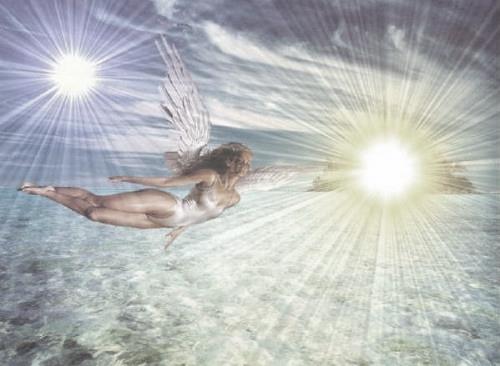 